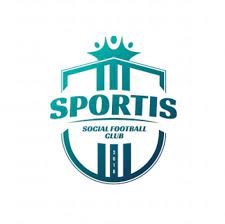 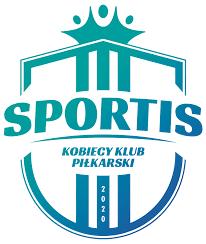 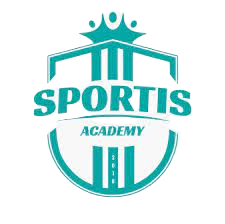 Bydgoszcz, 07.04.2023 r.WESOŁYCH ŚWIĄT WIELKANOCNYCH!Z okazji zbliżających się Świąt Wielkanocnych życzymy wszystkim Redakcjom, współpracującym ze Sportis Social Football Club, Sportis KKP Bydgoszcz oraz Sportis Academy Łochowo, wszelkiej pomyślności, dużo zdrowia oraz serdecznych spotkań w gronie rodzinnym! Życzymy, aby ten wyjątkowy czas wniósł wiele radości oraz dobrego nastroju.Zawodnicy, Zarząd, Trenerzy i Członkowie Sztabów Szkoleniowych oraz Pracownicy #SPORTisFAMILYDane kontaktowe biura prasowego:Szymon Kołodziejskitel. +48 519 787 806pressroom@sportisfc.com, www.sportisfc.com-----------------------------------------------------------------Sportis Social Football Club powstał w 2018 r. z przekształcenia KS Łochowo. Posiada ekstraligową drużynę kobiet, kobiecy zespół rezerw, drużynę młodzieżową kobiet do lat 17, a także akademię piłkarską. Trenerem drużyny kobiet jest Maciej Gościniak, a Dyrektorem szkółki Sportis Academy Łochowo Łukasz Michalski.